      Unterweisungsnachweis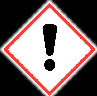 …………………………………………      ……………………………………………….Unterschrift Unterweiser			Unterschrift Unterwiesene/r (Beschäftigte/r)…………………………………………      ……………………………………………….Unterschrift Unterweiser			Unterschrift Unterwiesene/r (Beschäftigte/r)